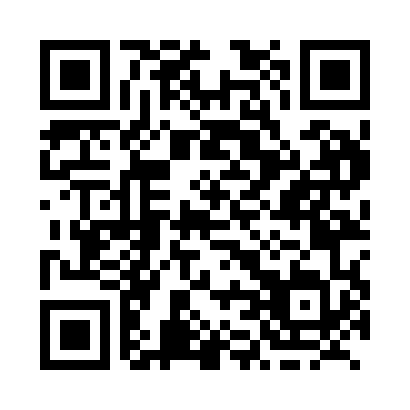 Prayer times for Allardville, New Brunswick, CanadaWed 1 May 2024 - Fri 31 May 2024High Latitude Method: Angle Based RulePrayer Calculation Method: Islamic Society of North AmericaAsar Calculation Method: HanafiPrayer times provided by https://www.salahtimes.comDateDayFajrSunriseDhuhrAsrMaghribIsha1Wed4:236:041:196:228:3410:162Thu4:216:031:196:238:3610:183Fri4:196:011:196:248:3710:204Sat4:166:001:196:258:3910:225Sun4:145:581:196:258:4010:246Mon4:125:571:196:268:4110:267Tue4:105:551:186:278:4310:288Wed4:085:541:186:288:4410:309Thu4:055:521:186:298:4510:3310Fri4:035:511:186:298:4710:3511Sat4:015:491:186:308:4810:3712Sun3:595:481:186:318:4910:3913Mon3:575:471:186:328:5010:4114Tue3:555:461:186:328:5210:4315Wed3:535:441:186:338:5310:4516Thu3:515:431:186:348:5410:4717Fri3:495:421:186:358:5510:4918Sat3:475:411:186:358:5710:5119Sun3:455:401:196:368:5810:5320Mon3:435:391:196:378:5910:5521Tue3:415:381:196:379:0010:5722Wed3:405:371:196:389:0110:5923Thu3:385:361:196:399:0311:0124Fri3:365:351:196:399:0411:0325Sat3:345:341:196:409:0511:0526Sun3:335:331:196:419:0611:0627Mon3:315:321:196:419:0711:0828Tue3:305:311:196:429:0811:1029Wed3:285:311:196:439:0911:1230Thu3:275:301:206:439:1011:1331Fri3:255:291:206:449:1111:15